The StorySession 1: Introduction to God’s Story, Our StoryBuhler Mennonite Church – October 21, 2020____________________________________________________________________________________________Opening & PrayingIntroduction to the Context: In the season of COVID-19 and the joys of technology!  Please spread-out and wear a face-covering as much as possible.Orientation Video: Randy FrazeeThe Lower Story & the Upper Story: 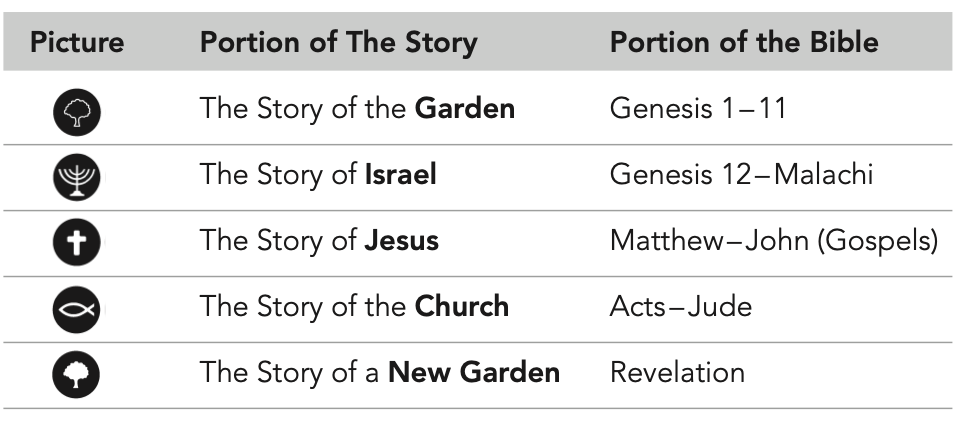 Proposed Schedule:October 28: Session 2: Creation: The Beginning of Life as We Know It (Genesis 1:1)November 4: Session 3: God Builds a Nation (Genesis 17:7)November 11: Session 4: Joseph: From Slave to Deputy Pharaoh (Genesis 50:20)November 18: Session 5: Deliverance (Exodus 13:3) Resources (not needed but helpful) The following resources can be ordered on-line.  If you need help ordering do not hesitate to contact me:The Story: Study Guide. ISBN 978-0-310-08443-3The Story: The Bible As One Continuing Story of God and His People. ISBN 978-0-310-95097-4The “Read Thru the OT” Challenge: Reading Plan Handout